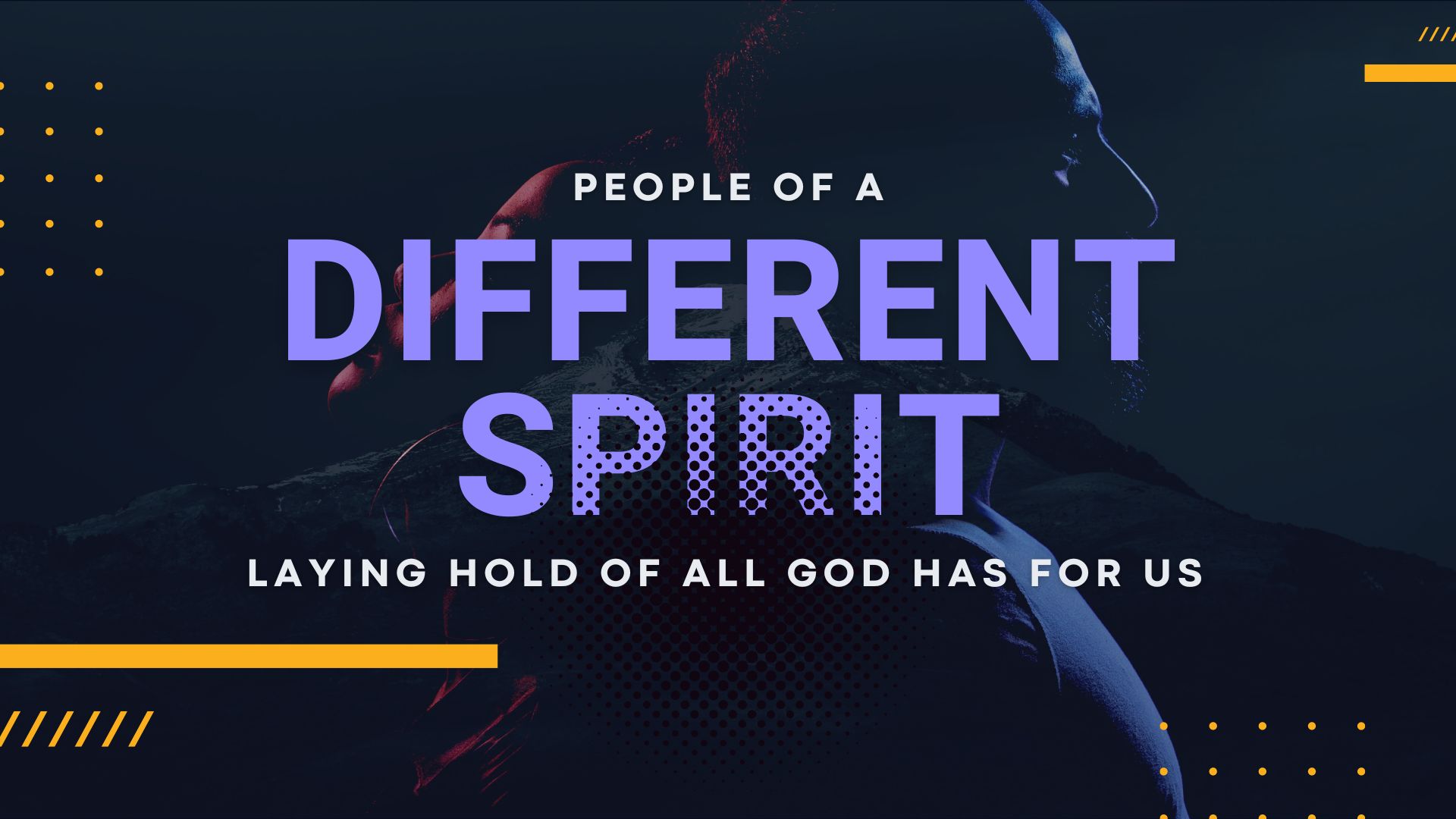 Remember people are indwelt with the Holy Spirit – expect them to have something to bring – most just need encouragement and clarity.WELCOME: Have fun, involve everyone, keep it moving.WORSHIP: Deliberately LEAD people into stepping out – most people appreciate specific guidance and feel released to know how to participate (eg let’s read a Psalm together and use the words to help us worship, let’s listen to this song, let’s sing now, let’s have a time of prophecy and hearing from God, if you feel you want to start a song please do). Encourage gifts!PRAYER: Weave into all you do, respond to things as they come up and help people by being specific (eg let’s all pray short prayers thanking God for a particular characteristic).WORD: Some folks would not have been there on Sunday – don’t worry too much about recapping, just dive into the questions. Splitting people into pairs/small groups with a specific question and a time frame can sometimes bring out the best discussion and involvement of everyone.KEY QUESTIONS1. 	What struck you from the sermon?2.	In which areas of your life do you need to become more passionate in living for Christ?3.	What steps do you take to keep focussed on what God has promised?4.	Spend some time praying for one another to be freshly filled with the Holy Spirit that we would walk in faith over fear into all the promises that God has given us as individuals and as a church.